 БОЙОРОК                                                                                                                  ПРИКАЗ22 февраль2018й                                  №35                      22 февраля 2018Об актированных дняхВ связи с понижением температуры окружающего воздуха и наступлением морозов, с целью обеспечения мер по предупреждению чрезвычайных ситуаций, связанных с охраной жизни и здоровья детей, работников учреждения и эксплуатацией здания, ПРИКАЗЫВАЮ: 1. Довести до сведения учащихся и родителей следующую информацию: для признания дня актированным устанавливаются следующие температурные режимы, при которых проведение учебных занятий, иной учебно-воспитательной, методической и организационной работы в образовательных учреждениях приостанавливается: для детей младшего школьного возраста при -30˚С и ниже, для детей среднего и старшего школьного возраста при -35˚С и ниже. При ветре или порывах ветра школьники по решению родителей могут быть оставлены дома и при меньшем морозе: -28˚С и -30˚С соответственно. Отв. завуч, классные руководители.2. Выставить данную информацию на сайт школы. Отв.Г.Ф.Хабирова3. Классным руководителям провести работу с родителями по разъяснению ответственности за сохранение здоровья учащихся, мер предосторожности в актированные дни. Отв. классные руководители 4. Вести мониторинг температурного режима в помещениях школы. Отв. М.Ф.Тухбатуллин5. Контроль исполнения приказа оставляю за собой. Директор школы:                                                   Р.Р.Нигметзянов Ознакомлены: Башkортостан РеспубликаhыныңБишбүләк районы  муниципаль район  Йылбулаkтамаk ауылының урта дөйөм белем биреү мәктәбе муниципаль бюджет дөйөм белем биреү учреждениеһы(МДББУ УДББМ   Йылбулаkтамаk а.)  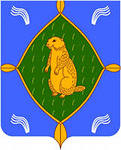 Муниципальное общеобразовательное бюджетное учреждение средняя общеобразовательная  школа с.Елбулактамак муниципального района Бижбулякский район Республики Башкортостан (МОБУ СОШ с. Елбулактамак)